                                  Я есть воскресение и жизнь,,Иисус сказал ей: Я есмь воскресение и жизнь; верующий в Меня, если и умрет, оживет. И всякий, живущий и верующий в Меня, не умрет вовек. Веришь ли сему?,,  (Иоан.11:25-27; 5:24-29)1. Через воскресение из мёртвых Иисус Христос открылся Сыном Божиим (Рим.1:4). ,,На другой день, который следует за пятницею, собрались первосвященники и фарисеи к Пилату и говорили: господин! Мы вспомнили, что обманщик тот, еще будучи в живых, сказал: после трех дней воскресну; итак прикажи охранять гроб до третьего дня, чтобы ученики Его, придя ночью, не украли Его и не сказали народу: воскрес из мертвых; и будет последний обман хуже первого. Пилат сказал им: имеете стражу; пойдите, охраняйте, как знаете,, (Матф.27:62-65).2. Воскресение Господа Нашего есть подтверждение Его непорочности и святости. (Деян.2:24)                                                           - Христос не должен был умирать.                                                                  - Он умер потому что взял на Себя наши болезни, немощи и изъязвлен был за грехи наши и мучим за беззакония наши. (Ис.53:4,5). ,,Он не сделал никакого греха, ...Он грехи наши Сам вознес телом Своим на древо, дабы мы, избавившись от грехов, жили для правды,,  (1Пет.2:22-24) ,,И вы знаете, что Он явился для того, чтобы взять грехи наши, и что в Нем нет греха.,, (1Иоан.3:5) Омыв грехи наши Кровию Своей, Он Духом сошёл в ад.3. Воскресением Своим Христос разрушил совет ада и пленил плен духов злобы поднебесной и всем человекам подарил оправдание.    - ,,Для сего-то и явился Сын Божий, чтобы разрушить дела диавола.,, (1Иоан.3:8)  ,, Бог сокрушит голову врагов Своих, волосатое темя закоснелого в своих беззакониях.,, (Пс.67:22) ,,отняв силы у начальств и властей, властно подверг их позору, восторжествовав над ними Собою.,, (Кол.2:15)  ,,Ты восшел на высоту, пленил плен, принял дары для человеков...,, (Пс.67:19) ,,Ныне суд миру сему; ныне князь мира сего изгнан будет вон.,, (Иоан.12:31). ,,смертью лишить силы имеющего державу смерти, то есть диавола,, (Евр.2:14). ,,И когда я увидел Его, то пал к ногам Его, как мертвый. И Он положил на меня десницу Свою и сказал мне: не бойся; Я есмь Первый и Последний, и живый; и был мертв, и се, жив во веки веков, аминь; и имею ключи ада и смерти.,, (Откр.1:17-19) - Выпустить измученных на свободу... ,,Дух Господа Бога на Мне, ибо Господь помазал Меня благовествовать нищим, послал Меня исцелять сокрушенных сердцем, проповедывать пленным освобождение и узникам открытие темницы,, (Ис.61:1). ,,Ибо для того и мертвым было благовествуемо, чтобы они, подвергшись суду по человеку плотию, жили по Богу духом,, (1Пет.4:6). ,,И вот, завеса в храме раздралась надвое, сверху донизу; и земля потряслась; и камни расселись; и гробы отверзлись; и многие тела усопших святых воскресли и, выйдя из гробов по воскресении Его, вошли во святый град и явились многим.,, (Матф.27:51-54)4. Воскресением Сына Своего, Бог дал удостоверение что Его жертва была принята как умолостивление за грехи всех человеков. ,,.. дабы Ему, по благодати Божией, вкусить смерть за всех.,, (Евр.2:9) ,, Дети мои! сие пишу вам, чтобы вы не согрешали; а если бы кто согрешил, то мы имеем ходатая пред Отцем, Иисуса Христа, праведника; Он есть умилостивление за грехи наши, и не только за наши, но и за [грехи] всего мира.,, (1Иоан.2:1-2) 5. Христос предан за грехи наши и воскрес для оправдания нашего.  ,,Ибо Христос вошел не в рукотворенное святилище, по образу истинного [устроенное], но в самое небо, чтобы предстать ныне за нас пред лице Божие,, (Евр.9:24)  ,,Кто осуждает? Христос Иисус умер, но и воскрес: Он и одесную Бога, Он и ходатайствует за нас.,,  (Рим.8:33-34)6. Воскресение Христово стало гарантией нашего воскресения и положило начало новому созданию Божию. ,,Как в Адаме все умирают, так во Христе все оживут, каждый в своем порядке: первенец Христос, потом Христовы, в пришествие Его.,, (1Кор.15:22)  ,,Бог воскресил Господа, воскресит и нас силою Своею.,, (1Кор.6:14) ,,И Ангелу Лаодикийской церкви напиши: так говорит Аминь, свидетель верный и истинный, начало создания Божия:..,, (Откр.3:14). ,,Который уничиженное тело наше преобразит так, что оно будет сообразно славному телу Его, силою, [которою] Он действует и покоряет Себе все.,,(Фил.3:21)7. ,,Ибо Христос для того и умер, и воскрес, и ожил, чтобы владычествовать и над мертвыми и над живыми.,, (Рим.14:9). ,, И приблизившись Иисус сказал им: дана Мне всякая власть на небе и на земле.,, (Матф.28:18). ,,Видел я в ночных видениях, вот, с облаками небесными шел как бы Сын человеческий, дошел до Ветхого днями и подведен был к Нему. И Ему дана власть, слава и царство, чтобы все народы, племена и языки служили Ему; владычество Его - владычество вечное, которое не прейдет, и царство Его не разрушится,, (Дан.7:13,14), ,,Ибо Ему надлежит царствовать, доколе низложит всех врагов под ноги Свои. Последний же враг истребится - смерть,, (1Кор.15:25-27)Заключение:   Как узнать, воскреснем ли мы в жизнь вечную? ,,Если веруем что Иисус умер и воскрес...,, (1Фес.4:14),,Верно слово: если мы с Ним умерли, то с Ним и оживем,, (2Тим.2:11, Рим.6:5-8, Кол.3:1-4),,Если же Дух Того, Кто воскресил из мертвых Иисуса, живет в вас, то Воскресивший Христа из мертвых оживит и ваши смертные тела Духом Своим, живущим в вас.,, (Рим.8:11)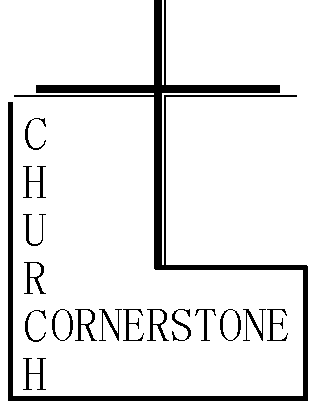 